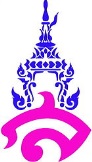 แผนการจัดการเรียนรู้ที่ ๔หน่วยการเรียนรู้ที่ ๒ บทเสภาสามัคคีเสวก		 	      เรื่อง บทเสภาสามัคคีเสวก ตอนวิศวกรรมา วิชา ภาษาไทย			รหัสวิชา ท 21102		        กลุ่มสาระการเรียนรู้  ภาษาไทยชั้น มัธยมศึกษาปีที่ ๒   		ภาคเรียนที่ ๒ ปีการศึกษา ๒๕๖๒	     	                 เวลา  ๕๐ นาทีผู้สอน  อาจารย์จารุวัลย์ พิมผนวชมาตรฐานการเรียนรู้ มาตรฐาน ท ๑.๑	 ใช้กระบวนการอ่านสร้างความรู้และความคิด เพื่อนำไปใช้ตัดสินใจ แก้ปัญหาในการดำเนินชีวิตและมีนิสัยรักการอ่านมาตรฐาน ท ๕.๑  เข้าใจและแสดงความคิดเห็น วิจารณ์วรรณคดีและวรรณกรรมไทยอย่างมีคุณค่าและนำมาประยุกต์ใช้ในชีวิตจริง	ตัวชี้วัด	ท ๑.๑ ม.๒/๓ เขียนแผนผังความคิดเพื่อแสดงความเข้าใจในบทเรียนต่างๆ ที่อ่าน	ท ๕.๑ ม.๒/๒ วิเคราะห์และวิจารณ์วรรณคดีวรรณกรรม และวรรณกรรมท้องถิ่นที่อ่าน พร้อมยก		เหตุผลประกอบ		ท ๕.๑ ม.๒/๓ อธิบายคุณค่าของวรรณคดี และวรรณกรรมที่อ่าน	ท ๕.๑ ม.๒/๔ สรุปความรู้และข้อคิดจากการอ่าน ไปประยุกต์ใช้ในชีวิตจริงจุดประสงค์การเรียนรู้๑. นักเรียนสามารถสรุปความรู้และข้อคิดจากวรรณคดีเรื่องบทเสภาสามัคคีเสวก ตอนวิศวกรรมาและสามัคคีเสวกได้๒. นักเรียนสามารถระบุแนวทางการนำความรู้และข้อคิด จากวรรณคดีเรื่องบทเสภาสามัคคีเสวก ตอนวิศวกรรมาและสามัคคีเสวกไปประยุกต์ใช้ในชีวิตจริงได้๓. เขียนแผนผังความคิดสรุปเรื่องและวิเคราะห์คุณค่าจากวรรณคดีเรื่องบทเสภาสามัคคีเสวก ตอนวิศวกรรมาและสามัคคีเสวกได้สาระสำคัญ										บทเสภาสามัคคีเป็นพระราชนิพนธ์ในพระบาทสมเด็จพระมงกุฎเกล้าเจ้าอยู่หัว (ร.๖) แต่งขึ้นเพื่อใช้ในการขับอธิบายเนื้อเรื่องเพื่อประกอบการรำและเพื่อให้พิณพาทย์ได้พักเหนื่อย แตกต่างจากบทเสภาเรื่องอื่น ๆ คือ จะนำเสนอแนวคิดมากกว่าการเล่าเรื่องทั่วไป ประกอบด้วย ๔ ตอน ตอนที่ ๑ กิจการแห่งพระนนที กล่าวถึงพระนนทีที่แปลงกายเป็นโคอุสุภราชเพื่อให้พระอิศวรได้ดำเนินไปประกอบกิจการต่าง ๆ ตอนที่ ๒ กรีนิรมิต กล่าวถึงพระคเณศผู้เป็นเจ้าแห่งศิลปะแขนงต่าง ๆ ตอนที่ ๓ วิศวกรรมา กล่าวถึงความสำคัญของศิลปะ และตอนที่ ๔ สามัคคีเสวก กล่าวถึงความสามัคคีของเหล่าเสวกที่มีต่อพระมหากษัตริย์สาระการเรียนรู้	ความรู้		๑. คุณค่าและข้อคิดจากวรรณคดีเรื่องบทเสภาสามัคคีเสวก ตอนวิศวกรรมาและสามัคคีเสวก		๒. หลักการวิเคราะห์คุณค่าวรรณคดี	ทักษะกระบวนการทางภาษาไทย		สามารถใช้ภาษาติดต่อทั้งการรับรู้และถ่ายทอดความรู้สึกนึกคิดอย่างมีประสิทธิภาพและสัมฤทธิ์ผลคุณลักษณะอันพึงประสงค์										๑. ใฝ่เรียนรู้๒. มุ่งมั่นในการทำงานสมรรถนะสำคัญ												๑. ความสามารถในการคิด	๒. ความสามารถในการแก้ปัญหากิจกรรมการเรียนรู้กิจกรรมนำเข้าสู่บทเรียน	๑. นักเรียนทบทวนความรู้เกี่ยวกับความรู้ทั่วไปและการวิเคราะห์คุณค่าเรื่องบทเสภาสามัคคีเสวก		ตอนวิศวกรรมาและสามัคคีเสวก		๒. ครูเชื่อมโยงเข้าสู่กิจกรรม “ตอบได้ให้เลย”กิจกรรมพัฒนาผู้เรียน๓. นักเรียนแบ่งกลุ่มเป็นกลุ่มละ ๓ คน จากนั้นให้นักเรียนหยิบกระดาษเขียนชื่อสมาชิกในกลุ่มและเขียนเลขข้อคำถามไว้ลงในกระดาษ๔. นักเรียนเล่นกิจกรรม “ตอบได้ให้เลย” โดยดูคำถามจากโปรแกรมนำเสนอข้อมูล จากนั้นให้ตอบคำถามลงในกระดาษคำตอบจนครบตามจำนวน๕. ครูและนักเรียนร่วมกันเฉลยคำตอบจากกิจกรรม “ตอบได้ให้เลย”กิจกรรมรวบยอด๕. ครูและนักเรียนสรุปความรู้จากการทำกิจกรรม “ตอบได้ให้เลย”สื่อการเรียนรู้/แหล่งการเรียนรู้	โปรแกรมนำเสนอข้อมูลเรื่อง บทเสภาสามัคคีเสวก	การวัดและประเมินผลบันทึกหลังสอน	๑. ผลการสอน	๒.  ปัญหาและอุปสรรค		๓.  ข้อเสนอแนะลงชื่อ.............................................ครูพี่เลี้ยง									(อาจารย์จารุวัลย์ พิมผนวช)            			อาจารย์ประจำวิชา		   ความเห็นของหัวหน้ากลุ่มสาระการเรียนรู้วิชาภาษาไทย.............................................................................................................................................................................. ..............................................................................................................................................................................								  ลงชื่อ.................................................................							           	 (อ.ดร.บัวลักษณ์ เพชรงาม)							  หัวหน้ากลุ่มสาระการเรียนรู้วิชาภาษาไทยเป้าหมายหลักฐานเครื่องมือวัดเกณฑ์การประเมินสาระสำคัญบทเสภาสามัคคีเสวกตอนวิศวกรรมาและสามัคคีเสวกเป็นวรรณคดีที่มีวรรณศิลป์ที่งดงาม จึงทำให้กลอนเสภามีความไพเราะ สามารถสื่อให้เห็นถึงความสำคัญของช่างงานศิลป์แขนงต่างๆ และความสามัคคี เพื่อเป็นคติสอนใจข้าราชการและให้ผู้อ่านนำไปประยุกต์ใช้ในชีวิตประจำวันใบกิจกรรมการวิเคราะห์คุณค่าบทเสภาสามัคคีเสวกแบบประเมินใบกิจกรรมการวิเคราะห์คุณค่าบทเสภาสามัคคีเสวกได้คะแนนร้อยละ ๖๐ ขึ้นไปถือว่าผ่านเกณฑ์ตัวชี้วัดท ๑.๑ ม.๒/๓ เขียนแผนผังความคิดเพื่อแสดงความเข้าใจในบทเรียนต่างๆ ที่อ่านท ๕.๑ ม.๒/๒ วิเคราะห์และวิจารณ์วรรณคดีวรรณกรรม และวรรณกรรมท้องถิ่นที่อ่าน พร้อมยกเหตุผลประกอบ	ท ๕.๑ ม.๒/๓ อธิบายคุณค่าของวรรณคดี และวรรณกรรมที่อ่านท ๕.๑ ม.๒/๔ สรุปความรู้และข้อคิดจากการอ่าน ไปประยุกต์ใช้ในชีวิตจริงใบกิจกรรมการวิเคราะห์คุณค่าบทเสภาสามัคคีเสวกแบบประเมินใบกิจกรรมการวิเคราะห์คุณค่าบทเสภาสามัคคีเสวกได้คะแนนร้อยละ ๖๐ ขึ้นไปถือว่าผ่านเกณฑ์คุณลักษณะอันพึงประสงค์ใฝ่เรียนรู้มุ่งมั่นในการทำงานใบกิจกรรมการวิเคราะห์คุณค่าบทเสภาสามัคคีเสวกแบบประเมินคุณลักษณะอันพึงประสงค์ได้คะแนนร้อยละ ๖๐ ขึ้นไปถือว่าผ่านเกณฑ์สมรรถนะสำคัญความสามารถในการคิดความสามารถในการแก้ปัญหาใบกิจกรรมการวิเคราะห์คุณค่าบทเสภาสามัคคีเสวกแบบประเมินสมรรถนะสำคัญของผู้เรียนได้คะแนนร้อยละ ๖๐ ขึ้นไปถือว่าผ่านเกณฑ์